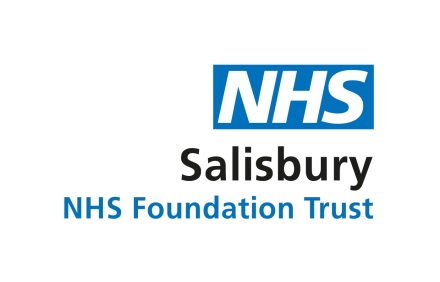 Junior Doctor ForumWednesday 17th March 202110 – 11 TeamsAttendees: Juliet Barker(JB)– Guardian of Safe Working, Emma Halliwell –Director of Medical Education (EH), Melissa Speed – HR Officer Junior Doctors: Mark Watson (MW) – Chief Registrar, Rudrik Thakkar (RT), Emily Brockbank (EB), Bethany Barraclough (BB), Sabine Coates (SB), Emily Lowe (EL), Pandora Bibby (PB) Gen Southgate (GS)Action1.Spending of HEE Fatigue & Facilities updateJB The money from the BMA to be carried over into the next financial year for the sleep area. Still looking at Laverstock ward, EH said she had spoken to Sue Biddle and the understanding was Laverstock was still the area to be used.  Just waiting for clarification this is the case.EH also added that she has been spending the money before year end from the well being budget.  Items bought include a desk top, telephone, dongle for the TV.  Bike pods are still on the agenda as well.EH confirmed that emails have been sent out to all the trainees re the rest area and ID badges can give access to Education to access the room.MS to contact ID Badges to request this is added for accessSC mentioned that a lot of doctors struggle to find laptops/ rooms to attend the teams meetingEH said the desktop in Education can be used and has also bought 12 laptops for the doctors to loan out of Education however these are NOT to be taken home.MS